Dalmierze i drogomierze na Ceneo - jakiego rodzaju sprzęt możesz tam znaleźć?Wydajne urządzenia usprawniające prowadzenie pomiarów technicznych to podstawa dla profesjonalisty. Sprawdź, jakie modele cieszą się największą popularnością.Dalmierze - jak działają?Prowadzenie prac technicznych wymagają od konstruktorów dużej precyzji i staranności. Właśnie dlatego wśród przyrządów pracy nie może zabraknąć dalmierzy i drogomierzy. Te intuicyjne narzędzia pozwolą Ci szybko i skutecznie oszacować odległość i pozwolą oszacować bezpieczeństwo.Jakie urządzenia znajdziesz na Ceneo?Wykorzystują je bowiem wojskowi i geodeci oraz osoby pracujące w sektorze nieruchomości. Najczęściej wybierają dalmierze i drogomierze na Ceneo - by zapewnić sobie najniższą cenę, bez konieczności rezygnowania z jakości, która, w przypadku urządzeń tego typu, jest kluczowa. Na rynku znajdziemy zarówno urządzenia soczewkowe, które, podobnie jak aparat czy mikroskop, umożliwiają najwłaściwsze oszacowanie odległości.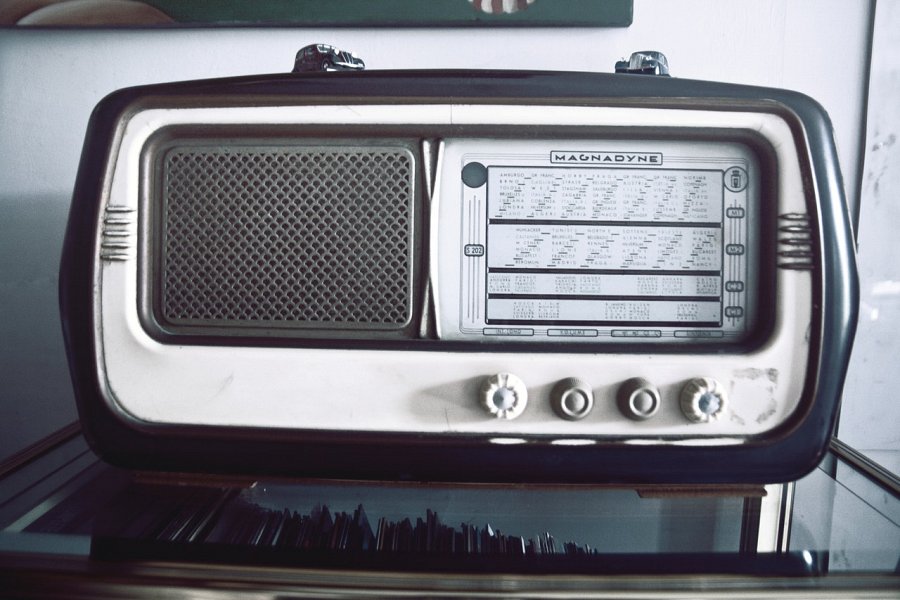 Drogomierze wykorzystywane w sporcieUrządzenia korzystają również z mocy oddziaływania elektromagnetycznego. Oznacza to, ni mniej, ni więcej, że jakość pomiarów gwarantują fale radiowe i urządzenia tymi falami napędzane. Dalmierze i drogomierze na Ceneo to też sprzęt stricte wojskowy. Produkty tego typu wykorzystujące laser pozwolą Ci na szybkie oszacowanie bezpieczeństwa w środku miasta czy bazy, kiedy wróg czeka u bram. Co ciekawe, dalmierze i drogomierze przydadzą się również w czasie meczu - do wykonania precyzyjnych pomiarów i zadbania o zachowanie reguł fair play.